
ИЗБИРАТЕЛЬНАЯ КОМИССИЯ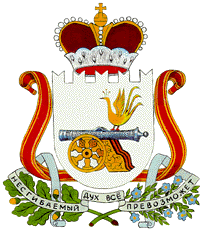 МУНИЦИПАЛЬНОГО ОБРАЗОВАНИЯАЛЕКСАНДРОВСКОГО СЕЛЬСКОГО ПОСЕЛЕНИЯМОНАСТЫРЩИНСКОГО РАЙОНАСМОЛЕНСКОЙ ОБЛАСТИПОСТАНОВЛЕНИЕ14 сентября 2015 года	№ 56О результатах выборов депутатов Совета депутатов Александровского сельского поселения Монастырщинского района Смоленской области третьего созыва В соответствии со статьями 44 областного закона от 3 июля 2003 года № 41-з «О выборах органов местного самоуправления в Смоленской области», на основании протокола избирательной комиссии муниципального образования Александровского сельского поселения Смоленской области о результатах выборов по десятимандатному избирательному округу избирательная комиссия муниципального образования Александровского сельского поселения Смоленской области ПОСТАНОВИЛА:1. Признать выборы депутатов Совета депутатов Александровского сельского поселения Монастырщинского района Смоленской области третьего созыва состоявшимися и действительными.2. Установить, что в Совет депутатов Александровского сельского поселения Монастырщинского района Смоленской области третьего созыва избрано 10 депутатов по десятимандатному избирательному округу согласно приложению к настоящему постановлению.3. Опубликовать настоящее постановление в районной газете «Наша жизнь».Председатель комиссии                                           Е.Г. СмоляковаСекретарь комиссии                                         О.Н.Раджабова Приложение 1к постановлению избирательной комиссии муниципального образования Александровского сельского поселения Монастырщинского района Смоленской областиот «14» сентября 2015 № 56СПИСОКизбранных депутатов Совета депутатов Александровского сельского поселения Монастырщинского района Смоленской области третьего созыва по десятимандатному избирательному округуI.   Десятимандатный избирательный округ1. Антонова Наталья Алексеевна2. Зубальский Николай Владимирович3.Ковалев Виктор Михайлович4. Ковалева Татьяна Григорьевна5. Крапивина Светлана Анатольевна6. Ржевцев Пётр Николаевич7. Статуева Татьяна Ивановна8.Столяров Александр Евгеньевич9. Титов Дмитрий Викторович10. Шепарцова Елена Васильевна